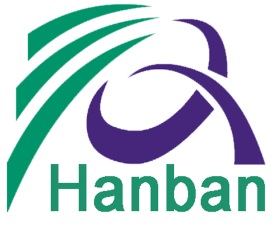 夏令营学生申请表Application Form for Summer Camp Students请用英文回答下面的问题（电脑打印或用正楷填写）/ Please provide information about yourself below in English. Please print.1. 申请人情况/Personal information：              护照名/Passport Name: __________________________________ 姓/Last Name: _________________________________________  名/Given Name: _________________________________________ 性别/Gender: ______________ 出生日期/Date of birth: _________________    国籍/Nationality: _________________ 护照号码/Passport #: ______________________护照有效期/Passport Expiration Date: _________________________________________年级/Grade: _______  学校/School : ___________________________________________ 第一语言/First Language:____________________________________________________ 第二语言/Second Language:__________________________________________________ 家庭成员华文背景/Chinese Background of Family Members:_______________________ _________________________________________________________________________当前地址/Current Address: (including zip code)__________________________________________________________________________电话/Phone: ______________________________  传真/Fax: ________________________手机/Cell: ____________________  邮箱/Email: ___________________________________2. 紧急联络人信息联络人1/Contact #1姓名/Name: __________________  家庭电话/Home Phone: _____________________办公电话/Office Phone: ___________________ 手机/Cell Phone: _____________________联络人2/Contact #2姓名/Name: ______________________  家庭电话/Home Phone: _____________________办公电话/Office Phone: ___________________ 手机/Cell Phone: _____________________3. 汉语水平/Chinese Language Proficiency:是否学过中文？/Do you learn Chinese already?  是/Yes    否/No 如果是，学习中文多长时间？/ If yes, how long have you been learning Chinese?__________________________________________________________________中文水平/Chinese Language Proficiency (Basic, Intermediate, Advance): __________________________________________________________________是否来过中国?/Have you been to  before?  是/Yes    否/No 如果是，上次在中国多长时间?/If yes, how long did you stay in  last time? __________________________________________________________________ 4. 医疗信息/Medical Information1) 你目前是否在接受治疗？/Are you currently receiving medical treatment? 是/Yes    否/No 如果是，请解释/If yes, please explain____________________________________________________________________________________________________ 5)你是否有任何过敏？/Do you have any allergies?是/Yes    否/No 如果是，请解释/If yes, please explain__________________________________6. 申请人声明/Declaration of applicant:我特此证明:/ I hereby certify that:本表所填写的内容和提供的材料真实无误/ All the information on this form is true and correct.申请人签字/Signature of Applicant:___________________________________日期/Date：____________   